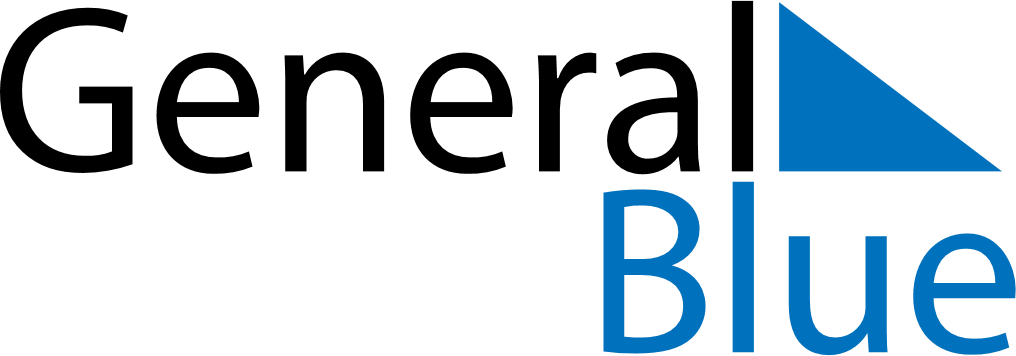 June 2024June 2024June 2024June 2024June 2024June 2024June 2024Stung Treng, Stung Treng, CambodiaStung Treng, Stung Treng, CambodiaStung Treng, Stung Treng, CambodiaStung Treng, Stung Treng, CambodiaStung Treng, Stung Treng, CambodiaStung Treng, Stung Treng, CambodiaStung Treng, Stung Treng, CambodiaSundayMondayMondayTuesdayWednesdayThursdayFridaySaturday1Sunrise: 5:27 AMSunset: 6:20 PMDaylight: 12 hours and 52 minutes.23345678Sunrise: 5:27 AMSunset: 6:20 PMDaylight: 12 hours and 52 minutes.Sunrise: 5:27 AMSunset: 6:20 PMDaylight: 12 hours and 52 minutes.Sunrise: 5:27 AMSunset: 6:20 PMDaylight: 12 hours and 52 minutes.Sunrise: 5:27 AMSunset: 6:21 PMDaylight: 12 hours and 53 minutes.Sunrise: 5:27 AMSunset: 6:21 PMDaylight: 12 hours and 53 minutes.Sunrise: 5:28 AMSunset: 6:21 PMDaylight: 12 hours and 53 minutes.Sunrise: 5:28 AMSunset: 6:21 PMDaylight: 12 hours and 53 minutes.Sunrise: 5:28 AMSunset: 6:22 PMDaylight: 12 hours and 54 minutes.910101112131415Sunrise: 5:28 AMSunset: 6:22 PMDaylight: 12 hours and 54 minutes.Sunrise: 5:28 AMSunset: 6:22 PMDaylight: 12 hours and 54 minutes.Sunrise: 5:28 AMSunset: 6:22 PMDaylight: 12 hours and 54 minutes.Sunrise: 5:28 AMSunset: 6:23 PMDaylight: 12 hours and 54 minutes.Sunrise: 5:28 AMSunset: 6:23 PMDaylight: 12 hours and 54 minutes.Sunrise: 5:28 AMSunset: 6:23 PMDaylight: 12 hours and 54 minutes.Sunrise: 5:28 AMSunset: 6:23 PMDaylight: 12 hours and 55 minutes.Sunrise: 5:29 AMSunset: 6:24 PMDaylight: 12 hours and 55 minutes.1617171819202122Sunrise: 5:29 AMSunset: 6:24 PMDaylight: 12 hours and 55 minutes.Sunrise: 5:29 AMSunset: 6:24 PMDaylight: 12 hours and 55 minutes.Sunrise: 5:29 AMSunset: 6:24 PMDaylight: 12 hours and 55 minutes.Sunrise: 5:29 AMSunset: 6:24 PMDaylight: 12 hours and 55 minutes.Sunrise: 5:29 AMSunset: 6:25 PMDaylight: 12 hours and 55 minutes.Sunrise: 5:30 AMSunset: 6:25 PMDaylight: 12 hours and 55 minutes.Sunrise: 5:30 AMSunset: 6:25 PMDaylight: 12 hours and 55 minutes.Sunrise: 5:30 AMSunset: 6:25 PMDaylight: 12 hours and 55 minutes.2324242526272829Sunrise: 5:30 AMSunset: 6:26 PMDaylight: 12 hours and 55 minutes.Sunrise: 5:30 AMSunset: 6:26 PMDaylight: 12 hours and 55 minutes.Sunrise: 5:30 AMSunset: 6:26 PMDaylight: 12 hours and 55 minutes.Sunrise: 5:31 AMSunset: 6:26 PMDaylight: 12 hours and 55 minutes.Sunrise: 5:31 AMSunset: 6:26 PMDaylight: 12 hours and 55 minutes.Sunrise: 5:31 AMSunset: 6:26 PMDaylight: 12 hours and 55 minutes.Sunrise: 5:31 AMSunset: 6:26 PMDaylight: 12 hours and 54 minutes.Sunrise: 5:32 AMSunset: 6:27 PMDaylight: 12 hours and 54 minutes.30Sunrise: 5:32 AMSunset: 6:27 PMDaylight: 12 hours and 54 minutes.